HW Baseline Key QUESTIONS:1. Handwashing practice1. Handwashing practice1. Handwashing practice1. Handwashing practice1. Handwashing practice1.1 I would like you to think about yesterday. Did you use soap yesterday?  Yes1.1 I would like you to think about yesterday. Did you use soap yesterday?  No (Skip to question 2.1)1.2 How many times did you use soap yesterday?1.3 What did you use soap for yesterday?HW after using the toilet1.3 What did you use soap for yesterday?HW before eating1.3 What did you use soap for yesterday?HW before preparing food1.3 What did you use soap for yesterday?HW before feeding child1.3 What did you use soap for yesterday?HW after cleaning child faeces1.3 What did you use soap for yesterday?HW before breastfeeding 1.3 What did you use soap for yesterday?HW after gardening/farming1.3 What did you use soap for yesterday?HW after eating1.3 What did you use soap for yesterday?Washing dishes1.3 What did you use soap for yesterday?Bathing of self/child1.3 What did you use soap for yesterday?Laundry1.3 What did you use soap for yesterday?Other (please specify)Other (please specify)Other (please specify)Other (please specify)2. Handwashing knowledge, attitudes2. Handwashing knowledge, attitudes2. Handwashing knowledge, attitudes2. Handwashing knowledge, attitudes2. Handwashing knowledge, attitudes2.1 What are the most important times for handwashing with soap?After toiletAfter toiletAfter toilet2.1 What are the most important times for handwashing with soap?Before eatingBefore eatingBefore eating2.1 What are the most important times for handwashing with soap?Before preparing foodBefore preparing foodBefore preparing food2.1 What are the most important times for handwashing with soap?After cleaning child faecesAfter cleaning child faecesAfter cleaning child faeces2.1 What are the most important times for handwashing with soap?Before feeding childrenBefore feeding childrenBefore feeding children2.1 What are the most important times for handwashing with soap?Before breastfeedingBefore breastfeedingBefore breastfeeding2.1 What are the most important times for handwashing with soap?After eatingAfter eatingAfter eating2.1 What are the most important times for handwashing with soap?After contact with dirt or oilAfter contact with dirt or oilAfter contact with dirt or oil2.1 What are the most important times for handwashing with soap?After touching animalsAfter touching animalsAfter touching animals2.1 What are the most important times for handwashing with soap?After farming/gardeningAfter farming/gardeningAfter farming/gardening2.1 What are the most important times for handwashing with soap?Other (please specify)Other (please specify)Other (please specify)Other (please specify)2.2 Are there times when you use water only for handwashing? Which times?YesYesYes2.2 Are there times when you use water only for handwashing? Which times?No (skip to question 2.4)No (skip to question 2.4)No (skip to question 2.4) 2.3 When do you use water only?After toiletAfter toiletAfter toilet 2.3 When do you use water only?Before eatingBefore eatingBefore eating 2.3 When do you use water only?Before preparing foodBefore preparing foodBefore preparing food 2.3 When do you use water only?After cleaning child faecesAfter cleaning child faecesAfter cleaning child faeces 2.3 When do you use water only?Before feeding childrenBefore feeding childrenBefore feeding children 2.3 When do you use water only?Before breastfeedingBefore breastfeedingBefore breastfeeding 2.3 When do you use water only?Other (please specify)Other (please specify)Other (please specify)Other (please specify)2.4 Why do you wash your hands?Prevent diarrhoeaPrevent diarrhoeaPrevent diarrhoea2.4 Why do you wash your hands?Prevent illnessPrevent illnessPrevent illness2.4 Why do you wash your hands?To be cleanTo be cleanTo be clean2.4 Why do you wash your hands?Get rid of germsGet rid of germsGet rid of germs2.4 Why do you wash your hands?Get rid of dirtGet rid of dirtGet rid of dirt2.4 Why do you wash your hands?Get rid of oily foodGet rid of oily foodGet rid of oily food2.4 Why do you wash your hands?Other (please specify)Other (please specify)Other (please specify)Other (please specify)3. Observations  The following questions are for observation only 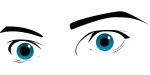 3. Observations  The following questions are for observation only 3. Observations  The following questions are for observation only 3. Observations  The following questions are for observation only 3. Observations  The following questions are for observation only 3.1 Ask Respondent: I would like to wash my hands? Can you show me where I can do this?Respondent offers soap for HW or soap not present at HW placeRespondent offers soap for HW or soap not present at HW place3.1 Ask Respondent: I would like to wash my hands? Can you show me where I can do this?Respondent does not offer soap for HW or soap not present at HW placeRespondent does not offer soap for HW or soap not present at HW place3.2 Observe: Is there a HW container present at HH level?YesYes3.2 Observe: Is there a HW container present at HH level?No (Skip to end)No (Skip to end)3.3 Is there water in container?YesYes3.3 Is there water in container?No No 3.4 Is there soap next to container?YesYes3.4 Is there soap next to container?No No 3.4 Is there soap next to container?YesYes12. Is facility being used? i.e. ground wet or presence of water on groundYesYes12. Is facility being used? i.e. ground wet or presence of water on groundNoNo